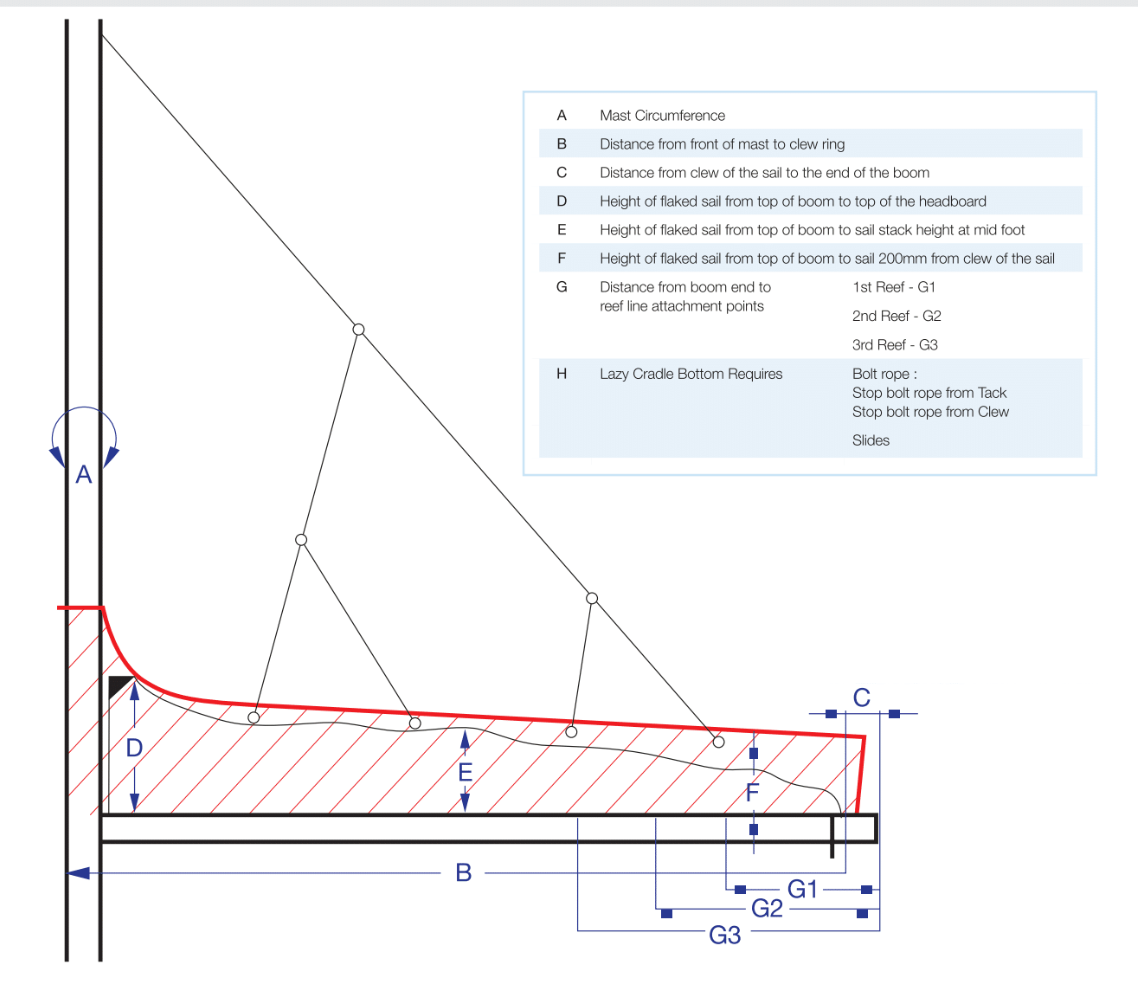  - Mainsail - 5001024 AndreM0Sail LayoutNot Yet PostedM1Tack Cut Back (Aft face of Mast to center of tack Pin - A)8.2cmHELP M2Tack Cut Up (Top of Boom to Center of tack Pin - B)2.8cmHELP M3Clew Cut Up (Top of Boom to Center of Tack Pin - X)5.5cm Loose FootedHELP M4Clew type (slug, outhaul car or ring with strap)Webbed O-Ring with slug – B102HELP M5Sunbrella clew cover for Furling MainsnaHELP M6Other OffsetsHELP M7HeadboardYesHELP M8Leech LineyesM9Foot LineNoM10Tack Ring TypePress Ring HELP M11Tack angle88.5HELP M12Jack LineNoHELP M13Mast Bend (Luff Round)StdHELP M14Fractional Rig (Yes, No)NoHELP M15Mast - Keel or Deck Stepped?DeckM16Number of Reefs2  ReefsHELP M17Intermediate Reefing Diamond Eyes (Yes or No)NOHELP M18Foot Reefing Grommets (next to boom)N/AHELP M19Reefing Ring TypeWebbing Loops for blocks. 1: Press Ring with webbing on Port pass through ring 2: Press Ring with webbing on stbd pass through ring60mm cut back for the press ring Reef1 hts = 14.7%Reef2 hts = 32%HELP M20Luff Length (Max Hoist - P)(11.058m Net Finished size day of Delivery)HELP M21Foot Length (Max Foot - E)(4.00m Net Finished size day of Delivery) HELP M22 Leech Length (straight line head to clew)(11.640m Net Finished size day of Delivery)HELP M23Bimini to Clear (yes or no)HELPM24Foot RoundSailmakerM25Aspect RatioSailmakerHELPM26Vessel Backstay MeasurementN/AHELP M27Luff Slides (Part Number)A011HELP M28Foot Slides (Part Number)Loose FootedHELP M29Roach Type1.1HELP M30Roach Factor110%HELP M31MGMSailmakerHELP M32MGUSailmakerHELP M33Batten Type (Partial or Full)4 FullHELP M34Include BattensN/AM35Install Nylon Batten HoldersYESHELP M36Intermediate SlidersYES

2 - A011HELP M37Cloth Weight7.3ozM38Cut TypeCrossM39Sail AreaSailmakerM40CunninghamNoHELP M41TelltailsYesHELP M42Triple StitchYesM43Sail Logo and Color(red, blue or black)NoHELP M44Sail Logo ArtworkN/AM45Sail Numbers and ColorYES, NOR 10056 
(Blue)HELP M46Draft Stripe and Color(red, blue or black)Yes (Blue)HELP M47Overhead Leech LineNoM48Specialty SailNoHELPM49Boom CoverNoHELPM50Lazy BagYesHELP